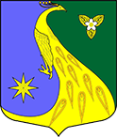 ЛЕНИНГРАДСКАЯ ОБЛАСТЬЛУЖСКИЙ МУНИЦИПАЛЬНЫЙ РАЙОНАДМИНИСТРАЦИЯ СКРЕБЛОВСКОГО СЕЛЬСКОГО ПОСЕЛЕНИЯРАСПОРЯЖЕНИЕОт 28 марта 2024 года                                № 9О проведении месячника по благоустройству и санитарной  очистке территории Скребловского сельского поселения Лужского муниципального района             В рамках подготовки празднования 79-летия Победы в Великой Отечественной войне, в целях обеспечения экологической безопасности, повышения уровня благоустройства и улучшения санитарного состояния общественных территорий, общественных пространств, мемориалов, памятных мест, воинских захоронений на территории Скребловского сельского поселения:     1.  Провести  с 01 апреля 2024 года по 08 мая 2024 года месячник по благоустройству и санитарной очистке территории Скребловского сельского поселения.     2.    20 апреля 2024 года и 01 мая 2024 года назначить единым днем субботника.      3.  С 17 апреля 2024 года по 28.04.2024 года организовать работу по благоустройству памятных мест и захоронений павших героев с привлечением школьников, населения, совета ветеранов, совета молодежи и старост населенных пунктов.     4.  Управляющей компании ООО УК «Все хорошо»  организовать и провести мероприятия по благоустройству и санитарной очистке подвалов жилых домов, закрепленных территорий к многоквартирным жилым домам с привлечением собственников жилых помещений.     5.  Руководителям МОУ «Скребловская общеобразовательная школа», МДОУ «Детский сад №12», МБДОУ «Межозерный детский сад», СКЦ «Лидер» провести мероприятия по санитарной очистке закрепленных и прилегающих территорий в срок до 30 апреля 2024 года.     6.  Руководителям предприятий, организаций и индивидуальным предпринимателям провести мероприятия по благоустройству и санитарной очистке закрепленных и прилегающих территорий.      7.  Старостам населенных пунктов организовать и провести мероприятия по благоустройству и санитарной очистке территорий населенных пунктов в срок до 05 мая 2024 года.     8. Домовладельцам индивидуальной жилой застройки провести мероприятия по благоустройству и санитарной очистке прилегающих территорий к домовладениям в соответствии с Правилами благоустройства поселения.    9.  Запрещается размещение на площадках для сбора твердых коммунальных отходов уличного смета, опавшей листвы, древесных остатков после обрезки кустарника и деревьев. Данный вид отходов размещать в доступных для подъезда техники местах.    10.  Администрации Скребловского сельского поселения приобрести хозяйственные товары для организации благоустройства территорий (мешки, перчатки и прочие товары для благоустройства населенных пунктов).                         11. Проинформировать о проведении месячника по благоустройству жителей населенных пунктов Скребловского сельского поселения.    13.   Опубликовать распоряжение  на официальном сайте «скреблово.рф».    12.  Контроль за исполнением настоящего распоряжения возложить на заместителя главы администрации.Глава администрацииСкребловского сельского поселения                                                              Е.А. Шустрова